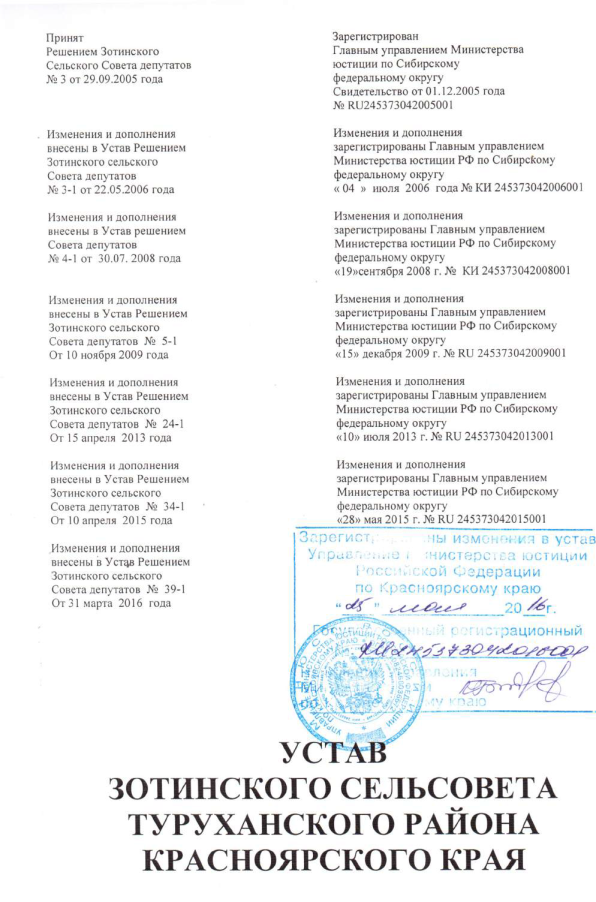 Глава 1. Общие положенияСтатья 1. Устав Зотинского сельсовета1. Настоящий Устав является нормативным правовым актом, регулирующим организацию и осуществление местного самоуправления на территории Зотинского сельсовета в интересах населения с учетом исторических и иных местных традиций. Все другие акты, принимаемые органами местного самоуправления, не должны противоречить данному Уставу, действующему законодательству Российской Федерации и Красноярского края, а также решениям, принятым на местном референдуме.2. Устав подлежит государственной регистрации в соответствии с действующим законодательством.Статья 2. Муниципальное образование Зотинский сельсовет1. Зотинский сельсовет (далее сельсовет) является в соответствии с Федеральным законом от 06.10.2003 № 131-ФЗ «Об общих принципах организации местного самоуправления в Российской Федерации» (далее по тексту также Федеральный закон «Об общих принципах организации местного самоуправления в Российской Федерации») самостоятельным муниципальным образованием, находящимся в границах Туруханского района Красноярского края, местное самоуправление в котором осуществляется в соответствии с Конституцией Российской Федерации, федеральными законами, Уставом и законами Красноярского края и настоящим Уставом.2. Административным центром сельсовета является село Зотино.Статья 3. Правовая основа местного самоуправленияПравовую основу местного самоуправления составляют общепризнанные нормы и принципы международного права, международные договоры Российской Федерации, Конституция Российской Федерации, федеральные конституционные законы, Федеральный закон от 06.10.2003 № 131-ФЗ «Об общих принципах организации местного самоуправления в Российской Федерации», другие федеральные законы, издаваемые в соответствии с ними иные нормативные правовые акты Российской Федерации (указы и распоряжения Президента Российской Федерации, постановления и распоряжения Правительства Российской Федерации, иные нормативные правовые акты федеральных органов исполнительной власти), Устав, законы и иные нормативные правовые акты Красноярского края, настоящий Устав, решения, принятые на местных референдумах, и сходах граждан, и иные муниципальные правовые акты.Статья 4. Права жителей сельсовета на осуществление местного самоуправления1. Граждане Российской Федерации, проживающие на территории сельсовета (далее - жители сельсовета) осуществляют местное самоуправление посредством участия в местных референдумах, муниципальных выборах, посредством иных форм прямого волеизъявления, а также через выборные и иные органы местного самоуправления.2. Жители сельсовета имеют равные права на осуществление местного самоуправления независимо от пола, расы, национальности, языка, происхождения, имущественного или должностного положения, отношения к религии, убеждений, принадлежности к общественным объединениям. Жители сельсовета имеют равный доступ к муниципальной службе.3. Иностранные граждане, постоянно или преимущественно проживающие на территории сельсовета, обладают при осуществлении местного самоуправления правами в соответствии с международными договорами Российской Федерации и федеральными законами.4. Жители сельсовета, а также иностранные граждане и лица без гражданства, проживающие на территории сельсовета, вправе коллективно или индивидуально обращаться в органы и к выборным должностным лицам местного самоуправления. Указанные органы и должностные лица обязаны дать обратившимся ответ в установленные законом сроки.5. Органы и должностные лица местного самоуправления обязаны предоставлять жителям сельсовета полную и достоверную информацию о своей деятельности.6. Органы и должностные лица местного самоуправления обязаны знакомить население с документами и материалами, непосредственно затрагивающими их права и законные интересы.7. Нормативные акты органов и должностных лиц местного самоуправления, затрагивающие права, свободы и обязанности человека и гражданина, вступают в силу после официального опубликования в газете «Ведомости органов местного самоуправления Зотинского сельсовета Зотинского сельсовета», либо обнародования путем размещения на информационных стендах, расположенных по адресам: с. Зотино ул. Рабочая д. 30, ул. Рабочая д. 33, ул. Советская д. 21,которое осуществляется в течение 15 дней с момента их подписания, если иное не предусмотрено самим актом, настоящим Уставом или действующим законодательством.Статья 5. Формы осуществления местного самоуправленияМестное самоуправление осуществляется:- непосредственно населением через референдумы, выборы, собрания жителей, иные формы в соответствии с Федеральным законом от 06.10.2003 № 131-ФЗ «Об общих принципах организации местного самоуправления в Российской Федерации», а также другие формы непосредственной демократии, не противоречащие Конституции Российской Федерации, федеральным законам, законам Красноярского края;- органами местного самоуправления.Статья 6. Органы и должностные лица местного самоуправления1. Глава сельсовета - высшее должностное лицо, избираемое жителями сельсовета путем прямых выборов на пять лет, наделенное согласно настоящему Уставу собственной компетенцией по решению вопросов местного значения, возглавляющее деятельность по осуществлению местного самоуправления на территории сельсовета.2. Совет депутатов сельсовета - представительный орган местного самоуправления, состоящий из семи депутатов, избираемый на основе всеобщего равного и прямого избирательного права при тайном голосовании сроком на пять лет.Глава Зотинского сельсовета исполняет полномочия Председателя Зотинского сельского Совета депутатов.3. Администрация Зотинского сельсовета является исполнительно-распорядительным органом местного самоуправления, подотчетным Совету депутатов сельсовета. Руководство деятельностью администрации осуществляет Глава администрации Зотинского сельсовета. Главой Зотинского сельсовета исполняет полномочия Главы администрации Зотинского сельсовета.Статья 7. Вопросы местного значения сельсовета1. К вопросам местного значения сельсовета относятся:	1) составление и рассмотрение проекта бюджета сельсовета, утверждение и исполнение бюджета сельсовета, осуществление контроля за его исполнением, составление и утверждение отчета об исполнении бюджета сельсовета;	2) установление, изменение и отмена местных налогов и сборов сельсовета;	3) владение, пользование и распоряжение имуществом, находящимся в муниципальной собственности сельсовета;	4) обеспечение первичных мер пожарной безопасности в границах населенных пунктов сельсовета;	5) создание условий для обеспечения жителей сельсовета услугами связи, общественного питания, торговли и бытового обслуживания;	6) создание условий для организации досуга и обеспечения жителей сельсовета услугами организаций культуры;	7) обеспечение условий для развития на территории сельсовета физической культуры, школьного спорта и массового спорта, организация проведения официальных физкультурно-оздоровительных и спортивных мероприятий сельсовета;	8) формирование архивных фондов сельсовета;	9) утверждение правил благоустройства территории сельсовета, устанавливающих в том числе требования по содержанию зданий (включая жилые дома), сооружений и земельных участков, на которых они расположены, к внешнему виду фасадов и ограждений соответствующих зданий и сооружений, перечень работ по благоустройству и периодичность их выполнения; установление порядка участия собственников зданий (помещений в них) и сооружений в благоустройстве прилегающих территорий; организация благоустройства территории сельсовета (включая освещение улиц, озеленение территории, установку указателей с наименованиями улиц и номерами домов, размещение и содержание малых архитектурных форм);	10) присвоение адресов объектам адресации, изменение, аннулирование адресов, присвоение наименований элементам улично-дорожной сети (за исключением автомобильных дорог федерального значения, автомобильных дорог регионального или межмуниципального значения, местного значения муниципального района), наименований элементам планировочной структуры в границах сельсовета, изменение, аннулирование таких наименований, размещение информации в государственном адресном реестре;	11) содействие в развитии сельскохозяйственного производства, создание условий для развития малого и среднего предпринимательства;	12) организация и осуществление мероприятий по работе с детьми и молодежью в поселении;	13) оказание поддержки гражданам и их объединениям, участвующим в охране общественного порядка, создание условий для деятельности народных дружин;	14) организация в границах сельсовета электро-, тепло-, газо- и водоснабжения населения, водоотведения, снабжения населения топливом в пределах полномочий, установленных законодательством Российской Федерации;	15) дорожная деятельность в отношении автомобильных дорог местного значения в границах населенных пунктов сельсовета и обеспечение безопасности дорожного движения на них, включая создание и обеспечение функционирования парковок (парковочных мест), осуществление муниципального контроля за сохранностью автомобильных дорог местного значения в границах населенных пунктов сельсовета, а также осуществление иных полномочий в области использования автомобильных дорог и осуществления дорожной деятельности в соответствии с законодательством Российской Федерации;	16) обеспечение проживающих в сельсовете и нуждающихся в жилых помещениях малоимущих граждан жилыми помещениями, организация строительства и содержания муниципального жилищного фонда, создание условий для жилищного строительства, осуществление муниципального жилищного контроля, а также иных полномочий органов местного самоуправления в соответствии с жилищным законодательством;	17) участие в профилактике терроризма и экстремизма, а также в минимизации и (или) ликвидации последствий проявлений терроризма и экстремизма в границах сельсовета;	18) создание условий для реализации мер, направленных на укрепление межнационального и межконфессионального согласия, сохранение и развитие языков и культуры народов Российской Федерации, проживающих на территории сельсовета, социальную и культурную адаптацию мигрантов, профилактику межнациональных (межэтнических) конфликтов;	19) участие в предупреждении и ликвидации последствий чрезвычайных ситуаций в границах сельсовета;	20) организация библиотечного обслуживания населения, комплектование и обеспечение сохранности библиотечных фондов библиотек сельсовета;	21) сохранение, использование и популяризация объектов культурного наследия (памятников истории и культуры), находящихся в собственности сельсовета, охрана объектов культурного наследия (памятников истории и культуры) местного (муниципального) значения, расположенных на территории сельсовета;	22) создание условий для развития местного традиционного народного художественного творчества, участие в сохранении, возрождении и развитии народных художественных промыслов в сельсовете;	23) создание условий для массового отдыха жителей сельсовета и организация обустройства мест массового отдыха населения, включая обеспечение свободного доступа граждан к водным объектам общего пользования и их береговым полосам;	24) участие в организации деятельности по сбору (в том числе раздельному сбору) и транспортированию твердых коммунальных отходов;	25) организация использования, охраны, защиты, воспроизводства лесов особо охраняемых природных территорий, расположенных в границах населенных пунктов сельсовета;	26) организация ритуальных услуг и содержание мест захоронения;	27) осуществление мероприятий по обеспечению безопасности людей на водных объектах, охране их жизни и здоровья;	28) осуществление муниципального лесного контроля;	29) предоставление помещения для работы на обслуживаемом административном участке сельсовета сотруднику, замещающему должность участкового уполномоченного полиции;	30) до 1 января 2017 года предоставление сотруднику, замещающему должность участкового уполномоченного полиции, и членам его семьи жилого помещения на период выполнения сотрудником обязанностей по указанной должности;31) оказание поддержки социально ориентированным некоммерческим организациям в пределах полномочий, установленных статьями 31.1 и 31.3 Федерального закона от 12 января 1996 года № 7-ФЗ «О некоммерческих организациях»;	32) осуществление мер по противодействию коррупции в границах сельсовета;	33) участие в соответствии с Федеральным законом от 24 июля 2007 года № 221-ФЗ «О государственном кадастре недвижимости» в выполнении комплексных кадастровых работ.2. Органы местного самоуправления сельсовета, входящие в состав муниципального района, вправе заключать соглашения с органами местного самоуправления муниципального района о передаче им осуществления части своих полномочий за счет межбюджетных трансфертов, предоставляемых из бюджетов этих поселений в бюджет муниципального района в соответствии с Бюджетным кодексом Российской Федерации.2.1. Соглашение о передаче полномочий между муниципальными  образованиями заключается Главой сельсовета при условии его предварительного одобрения Советом депутатов сельсовета.2.2. Указанные соглашения должны заключаться на определенный срок, содержать положения, устанавливающие основания и порядок прекращения их действия, в том числе досрочного, порядок определения ежегодного объема указанных в настоящей части межбюджетных трансфертов, необходимых для осуществления передаваемых полномочий, а также предусматривать финансовые санкции за неисполнение соглашений.2.3. Для осуществления переданных в соответствии с указанными соглашениями полномочий органы местного самоуправления имеют право дополнительно использовать собственные материальные ресурсы и финансовые средства в случаях и порядке, предусмотренных решением Совета депутатов.Статья 7.1. Права органов местного самоуправления сельсовета на решение вопросов, не отнесенных к вопросам местного значения сельсовета1.1. Органы местного самоуправления сельсовета имеют право на:1) создание музеев сельсовета;2) участие в организации и финансировании:проведения оплачиваемых общественных работ;временного трудоустройства несовершеннолетних в возрасте от 14 до 18 лет в свободное от учебы время, безработных граждан, испытывающих трудности в поиске работы, безработных граждан в возрасте от 18 до 20 лет имеющих среднее профессиональное образование и ищущих работу впервые;ярмарок вакансий и учебных рабочих мест;3) совершение нотариальных действий, предусмотренных законодательством, в случае отсутствия в сельсовете нотариуса;4) участие в осуществлении деятельности по опеке и попечительству;5) создание условий для осуществления деятельности, связанной с реализацией прав местных национально-культурных автономий на территории сельсовета;6) оказание содействия национально-культурному развитию народов Российской Федерации и реализации мероприятий в сфере межнациональных отношений на территории сельсовета;7) участие в организации и осуществлении мероприятий по мобилизационной подготовке муниципальных предприятий и учреждений, находящихся на территории сельсовета;8) создание условий для развития туризма;9) создание муниципальной пожарной охраны;10) оказание поддержки общественным наблюдательным комиссиям, осуществляющим общественный контроль за обеспечением прав человека и содействие лицам, находящимся в местах принудительного содержания;11) оказание поддержки общественным объединениям инвалидов, а также созданным общероссийскими общественными объединениями инвалидов организациям в соответствии с Федеральным законом от 24 ноября 1995 года № 181-ФЗ О социальной защите инвалидов в Российской Федерации.12) создание условий для организации проведения независимой оценки качества оказания услуг организациями в порядке и на условиях, которые установлены федеральными законами;13) предоставление гражданам жилых помещений муниципального жилищного фонда по договорам найма жилых помещений жилищного фонда социального использования в соответствии с жилищным законодательством;14) осуществление мероприятий по отлову и содержанию безнадзорных животных, обитающих на территории поселения.1.2. Органы местного самоуправления могут оказывать содействие органам службы занятости в получении достоверной информации о занятости граждан.2. Органы местного самоуправления сельсовета вправе решать вопросы, указанные в пункте 1 настоящей статьи, участвовать в осуществлении иных государственных полномочий (не переданных им в соответствии со статьей 19 Федерального закона от 06.10.2003 № 131-ФЗ «Об общих принципах организации местного самоуправления в Российской Федерации»), если это участие предусмотрено федеральными законами, а также решать иные вопросы, не отнесенные к компетенции органов местного самоуправления других муниципальных образований, органов государственной власти и не исключенные из их компетенции федеральными законами и законами Красноярского края, только за счет собственных доходов местных бюджетов (за исключением межбюджетных трансфертов, предоставляемых из федерального бюджета и бюджета Красноярского края, и поступлений налоговых доходов по дополнительным нормативам отчислений).Статья 7.2. Соглашения о передаче полномочий 1. На основании двустороннего соглашения полномочия по решению вопросов местного значения могут быть перераспределены между Туруханским районом, с одной стороны, и Зотинским сельсоветом – с другой. 2. Соглашение о передаче полномочий между муниципальными образованиями заключается Главой сельсовета при условии его предварительного одобрения сельским Советом депутатов.3. Предметом  соглашения о передаче полномочий не могут быть полномочия, отнесенные законом к исключительной компетенции сельского Совета депутатов.		4. Указанные соглашения должны заключаться на определенный срок, содержать положения, устанавливающие основания и порядок прекращения их действия, в том числе долгосрочного, порядок определения ежегодного объема межбюджетных трансфертов, необходимых для осуществления передаваемых полномочий, а также предусматривать финансовые санкции за неисполнение соглашений.Статья 7.3. Осуществление органами местного самоуправления отдельных переданных государственных полномочий1. Наделение органов местного самоуправления отдельными государственными полномочиями Российской Федерации осуществляется федеральными законами и законами Красноярского края, отдельными государственными полномочиями Красноярского края – законами Красноярского края. Наделение органов местного самоуправления отдельными государственными полномочиями иными нормативными правовыми актами не допускается.2. Финансовое обеспечение отдельных государственных полномочий, переданных органам местного самоуправления сельсовета, осуществляется только за счет предоставляемых местному бюджету субвенций из соответствующих бюджетов.3. Органы  местного  самоуправления  сельсовета участвуют  в   осуществлении государственных полномочий, не переданных им в соответствии со статьей 19 Федерального закона «Об общих принципах организации местного самоуправления в Российской Федерации»,  в  случае  принятия Советом депутатов решения о реализации права на участие в осуществлении указанных полномочий.4. Органы местного самоуправления сельсовета вправе осуществлять расходы и за счет средств бюджета муниципального образования (за исключением финансовых средств, передаваемых местному бюджету на осуществление целевых расходов) на осуществление полномочий, не переданных им в соответствии со статьей 19  Федерального закона «Об общих принципах организации местного самоуправления в Российской Федерации», если возможность осуществления таких расходов предусмотрена федеральными законами, а так же  вправе устанавливать дополнительные меры социальной поддержки и социальной помощи для отдельных категорий граждан вне зависимости от наличия в федеральных законах положений, устанавливающих указанное право.Статья 8. Органы местного самоуправления, наделяемые правами юридического лица 1.Администрация сельсовета, Совет депутатов сельсовета наделяются правами юридического лица и являются муниципальными казенными учреждениями. 2. Основаниями для государственной регистрации органов местного самоуправления в качестве юридических лиц являются устав муниципального образования и решение о создании соответствующего органа местного самоуправления с правами юридического лица. 3. Основаниями для государственной регистрации органов местной администрации в качестве юридических лиц являются решение Совета депутатов об учреждении соответствующего органа  в форме муниципального казенного учреждения и утверждение положения о нем этим представительным органом по представлению главы местной администрацииГлава 2. Территория сельсоветаСтатья 9. Территория сельсовета1. Местное самоуправление осуществляется на всей территории сельсовета в пределах границ, установленных законом Красноярского края.2. В состав территории сельсовета входят земли населенных пунктов села Зотино, а также иные земли в границах сельсовета, независимо от форм собственности и целевого назначения.Статья 10. Состав и использование земель сельсовета1. Земельный фонд сельсовета состоит из земель населенных пунктов, входящих в состав сельсовета и иных земель, переданных или приобретенных в собственность сельсовета в установленном законодательством порядке.2. Состав и назначение земель на территории сельсовета определяется в земельном кадастре, а также в планах планировки и застройки населенных пунктов на территории сельсовета.Глава 3. Глава сельсоветаСтатья 11. Глава Зотинского сельсовета1. Глава Зотинского сельсовета — высшее должностное лицо Зотинского сельсовета, наделенное согласно Уставу собственной компетенцией по решению вопросов местного значения, возглавляющее деятельность по осуществлению местного самоуправления на территории Зотинского сельсовета.2. Глава Зотинского сельсовета действует в пределах полномочий, определенных законодательством, настоящим Уставом и решениями Зотинского сельского Совета депутатов.3. Глава Зотинского сельсовета представляет Зотинский сельсовет в отношениях с Российской Федерацией, ее субъектами, государственными органами, другими муниципальными образованиями, юридическими и физическими лицами.4. Глава Зотинского сельсовета избирается  жителями Зотинского сельсовета на основе всеобщего равного и прямого избирательного права при тайном голосовании.5. Главой Зотинского сельсовета может быть избран гражданин Российской Федерации в возрасте не моложе 21 года, обладающий избирательным правом в соответствии с федеральными гарантиями избирательных прав граждан. Иностранный гражданин может быть избран главой муниципального образования в случае, если такая возможность предусмотрена международным договором Российской Федерации с соответствующим иностранным государством.6. На Главу Зотинского сельсовета распространяются гарантии, предусмотренные законодательством.7. Глава Зотинского сельсовета должен соблюдать ограничения и запреты и исполнять обязанности, которые установлены Федеральным законом от 25.12.2008 № 273-ФЗ «О противодействии коррупции» и другими федеральными законами.Статья 12. Срок полномочий главы сельсовета1. Срок полномочий главы сельсовета - пять лет.2. Полномочия главы сельсовета начинаются со дня вступления его в должность.3. Избранный глава сельсовета вступает в должность с момента его регистрации избирательной комиссией сельсовета.Статья 13. Прекращение полномочий главы сельсовета1. Полномочия главы сельсовета прекращаются в день вступления в должность вновь избранного главы сельсовета.2. Полномочия главы сельсовета прекращаются досрочно в случаях:2.1. смерти;2.2. отставки по собственному желанию;2.3. отрешения от должности в соответствии со статьей 74 Федерального закона «Об общих принципах организации местного самоуправления в Российской Федерации»;2.4. признания судом недееспособным или ограниченно дееспособным;2.5. признания судом безвестно отсутствующим или объявления умершим;2.6. вступления в отношении него в законную силу обвинительного приговора суда;2.7. выезда за пределы Российской Федерации на постоянное место жительства;2.8. прекращения гражданства Российской Федерации, прекращение гражданства иностранного государства - участника международного договора Российской Федерации, в соответствии с которым иностранный гражданин имеет право быть избранным в органы местного самоуправления, приобретения им гражданства иностранного государства либо получения им вида на жительство или иного документа, подтверждающего право на постоянное проживание гражданина Российской Федерации на территории иностранного государства, не являющегося участником международного договора Российской Федерации, в соответствии с которым гражданин Российской Федерации, имеющий гражданство иностранного государства, имеет право быть избранным в органы местного самоуправления;2.9. отзыва избирателями;2.10. установленной в судебном порядке стойкой неспособности по состоянию здоровья осуществлять полномочия главы сельсовета;2.11. преобразования муниципального образования, осуществляемого в соответствии с частями 3, 5, 6.2 статьи 13 Федерального закона «Об общих принципах организации местного самоуправления в Российской Федерации», а также в случае упразднения муниципального образования;2.12. утраты сельсоветом статуса сельсовета в связи с его объединением с городским округом;2.13. увеличения численности избирателей сельсовета более чем на 25 процентов, произошедшего вследствие изменения границ сельсовета;2.14. удаление в отставку в соответствии со статьей 74.1. Федерального закона «Об общих принципах организации местного самоуправления в Российской Федерации»;2.15. в случае несоблюдения ограничений, установленных Федеральным законом от 06.10.2003 года № 131-ФЗ «Об общих принципах организации местного самоуправления в Российской Федерации»;2.16. Полномочия Главы сельсовета прекращаются досрочно в случае несоблюдения ограничений, запретов, неисполнения обязанностей, установленных Федеральным законом от 25 декабря 2008 года № 273-ФЗ «О противодействии коррупции», Федеральным законом от 3 декабря 2012 года № 230-ФЗ «О контроле за соответствием расходов лиц, замещающих государственные должности, и иных лиц их доходам», Федеральным законом от 7 мая 2013 года № 79-ФЗ «О запрете отдельным категориям лиц открывать и иметь счета (вклады), хранить наличные денежные средства и ценности в иностранных банках, расположенных за пределами территории Российской Федерации, владеть и (или) пользоваться иностранными финансовыми инструментами».3. В случаях, предусмотренных подпунктами 2.3-2.6, 2.10 и 2.14 пункта 2 настоящей статьи полномочия Главы сельсовета прекращаются с момента вступления в силу соответствующего решения суда или правового акта Губернатора Красноярского края.4. В случаях, предусмотренных в подпунктах 2.7, 2.8 пунктах 2 настоящей статьи прекращение полномочий главы фиксируется решением Совета депутатов.5. В случае отзыва Главы сельсовета избирателями полномочия Главы сельсовета прекращаются со дня официального опубликования результатов голосования об отзыве.6. Заявления об отставке направляется Главой сельсовета в сельский Совет депутатов. В случае принятия Советом отставки Главы сельсовета, полномочия Главы сельсовета прекращаются с даты определенной решением сельского Совета депутатов. При этом заявление Главы сельсовета об отставке должно быть рассмотрено сельским Советом депутатов в течение месяца со дня его подачи, а период от даты рассмотрения Советом заявления Главы сельсовета об отставке до даты прекращения полномочий Главы сельсовета не может превышать 14 дней. Заявление Главы сельсовета об отставке не может быть отозвано после удовлетворения данного заявления сельским Советом депутатов.В случае если отставка Главы сельсовета не принята сельским Советом депутатов, Глава сельсовета вправе отозвать заявление об отставке в десятидневный срок со дня рассмотрения вопроса об отставке Советом. В случае если заявление об отставке не будет отозвано Главой сельсовета , полномочия Главы сельсовета прекращаются по истечении 14 дней со дня рассмотрения вопроса об отставке сельским Советом депутатов.Статья 14. Полномочия главы сельсоветаГлава сельсовета:1. представляет на утверждение Совета депутатов проект местного бюджета (бюджета сельсовета) и отчет о его исполнении, проекты решений о корректировке бюджета сельсовета и распределении средств, полученных в результате экономии расходов бюджета или превышения его доходов над расходами;2. осуществляет от имени администрации сельсовета в соответствии с решениями Совета депутатов сельсовета правомочия владения, пользования и распоряжения муниципальной собственностью сельсовета;3. заключает от имени сельсовета договоры и соглашения;4. организует взаимодействие администрации сельсовета с муниципальными учреждениями и муниципальными предприятиями;5. подписывает и обнародует решения, принятые Советом депутатов;6. организует и контролирует выполнение решений, принятых жителями на местном референдуме, решений Совета депутатов;7. представляет Совету депутатов ежегодный отчет о состоянии дел в сельсовете;8. организует прием граждан работниками администрации сельсовета, рассматривает обращения граждан, лично ведет прием граждан;9. распределяет от имени местной администрации бюджетные средства при исполнении бюджета сельсовета;10. утверждает штатное расписание, организует работу с кадрами администрации сельсовета, организует проведение их аттестации, организует профессиональное образование и дополнительное профессиональное образование муниципальных служащих, организует подготовку кадров для муниципальной службы в порядке, предусмотренном законодательством Российской Федерации об образовании и законодательством Российской Федерации о муниципальной службе;11. осуществляет прием на работу и увольнение работников администрации сельсовета, применяет к ним меры поощрения и дисциплинарной ответственности;12. представляет сельсовет в отношениях с органами местного самоуправления других муниципальных образований, органами государственной власти, гражданами и организациями, без доверенности действует от имени сельсовета;13. входит в состав Совета депутатов сельсовета и исполняет полномочия председателя Совета депутатов, организует его работу, созывает сессии Совета депутатов;14. осуществляет иные полномочия, возложенные на него законодательством, настоящим Уставом, решениями Совета депутатов.15. представляет Совету ежегодные отчеты о результатах своей деятельности, деятельности администрации и иных подведомственных ему органов местного самоуправления в том числе о решении вопросов, поставленных Советом депутатов.16. издает в пределах своих полномочий правовые акты;17. вправе требовать созыва внеочередного заседания представительного органа муниципального образования;18. осуществляет иные полномочия, возложенные на него законодательством, настоящим Уставом, решениями Совета депутатовСтатья 15. Исполнение полномочий главы сельсовета1. В случае досрочного прекращения полномочий главы сельсовета его полномочия временно, до вступления в должность вновь избранного главы, осуществляет заместитель главы сельсовета. В случае если заместитель главы сельсовета отсутствует или не назначен, указанные полномочия исполняет должностное лицо местного самоуправления, определенное Советом депутатов сельсовета.2. В случае временного отсутствия главы сельсовета (отпуск, болезнь, командировка и т.д.) его полномочия исполняет заместитель главы сельсовета, а если заместитель отсутствует либо не назначен – иное должностное лицо местного самоуправления по решению Совета депутатовСтатья 16. Консультативные и совещательные органы при главе сельсоветаГлава сельсовета вправе создавать работающие на нештатной основе непосредственно при главе сельсовета консультативные и совещательные органы.Статья 17. Правовые акты Главы Зотинского сельсовета1. Глава Зотинского сельсовета в пределах своей компетенции издает постановления администрации по вопросам местного значения и по вопросам, связанным с осуществлением отдельных государственных полномочий, обязательные для исполнения всеми расположенными на территории Зотинского сельсовета предприятиями, учреждениями и организациями, независимо от их организационно-правовой формы, а также органами местного самоуправления и гражданами, и распоряжения администрации по вопросам организации деятельности администрации Зотинского сельсовета.Как председатель Зотинского сельского Совета депутатов Глава издает постановления и распоряжения по вопросам организации деятельности Зотинского сельсовета.2. Глава Зотинского сельсовета издает постановления и распоряжения по иным вопросам, отнесенным к его компетенции уставом муниципального образования в соответствии с Федеральным законом от 06.10.2003 № 131-ФЗ «Об общих принципах организации местного самоуправления в Российской Федерации», другими федеральными законами.3. Правовые акты Главы Зотинского сельсовета, кроме указанных в пункте 4 настоящей статьи, вступают в силу со дня их подписания, если в самом акте не определено иное.4. Нормативные правовые акты Главы Зотинского сельсовета, затрагивающие права, свободы и обязанности человека и гражданина, вступают в силу после их официального опубликования (обнародования).5. Правовые акты Главы Зотинского сельсовета могут быть отменены или их действие может быть приостановлено им самим, в случае изменения перечня его полномочий - органами местного самоуправления или должностными лицами местного самоуправления, к полномочиям которых на момент отмены или приостановления действия муниципального правового акта отнесено принятие (издание) соответствующего муниципального правового акта, а также судом; а в части, регулирующей осуществление органами местного самоуправления отдельных государственных полномочий, переданных им федеральными законами и законами Красноярского края, - уполномоченным органом государственной власти Российской Федерации (уполномоченным органом государственной власти Красноярского края).Глава 4. Совет депутатовСтатья 18. Совет депутатов1. Совет депутатов сельсовета (далее Совет депутатов, Совет) - представительный орган местного самоуправления, обладающий правами представлять интересы населения и принимать от его имени решения, действующие на территории сельсовета.2. Совет состоит из семи депутатов, избираемых на основе всеобщего равного и прямого избирательного права по избирательной системе мажоритарного избирательного типа по одному многомандатному избирательному округу при тайном голосовании в соответствии с федеральными и краевыми законами сроком на пять лет.3. Совет может осуществлять свои полномочия в случае избрания не менее двух третей от установленной численности депутатов.4. Депутатом Совета может быть избран гражданин Российской Федерации, достигший 18-летнего возраста, обладающий избирательным правом. Иностранный гражданин, постоянно или преимущественно проживающий на территории сельсовета, может быть избран депутатом Совета, если это предусмотрено международным договором Российской Федерации с соответствующим государством.6. Депутаты Совета осуществляют свои полномочия, как правило, на непостоянной основе. На постоянной основе по решению Совета может осуществлять свои полномочия 1 депутат.7. Глава сельсовета входит в состав представительного органа с правом решающего голоса, является его председателем.8. Порядок и организация работы Совета регулируются регламентом Совета, утверждаемым решением Совета.Статья 18.1. Председатель Совета депутатов сельсовета1. Работу Совета депутатов сельсовета организует его Председатель. Глава сельсовета исполняет полномочия  Председателя Совета депутатов.2. Председатель Совета депутатов:1) представляет Совет в отношениях с населением, органами и должностными лицами государственной власти, местного самоуправления, предприятиями, учреждениями, организациями, общественными объединениями;2) созывает сессии, определяет и доводит до сведения депутатов и населения время и место проведения заседаний сессии, а также проект повестки дня;3) созывает, в том числе по требованию группы депутатов численностью не менее одной трети от общего числа избранных депутатов или по требованию не менее 10 % жителей сельсовета, а также по собственной инициативе внеочередную сессию;4) осуществляет руководство подготовкой сессий Совета;5) ведет сессии Совета депутатов в соответствии с правилами, установленными Регламентом Совета;6) подписывает протоколы сессий;7) оказывает содействие депутатам Совета в осуществлении ими своих полномочий;8) открывает и закрывает расчетные и текущие счета Совета депутатов в банках и является распорядителем по этим счетам;9) от имени Совета подписывает исковые заявления, заявления, жалобы, направляемые в суд или арбитражный суд;10) решает иные вопросы, возложенные на него законодательством Российской Федерации и Красноярского края, настоящим Уставом, Регламентом Совета депутатов сельсовета.3. Председатель Совета издает постановления и распоряжения по вопросам организации деятельности Совета депутатов сельсовета, подписывает решения Совета депутатовСтатья 19. Досрочное прекращение полномочий Совета депутатов1. Полномочия Совета прекращаются досрочно:1.1. в случае роспуска Совета законом Красноярского края по основаниям, предусмотренным Федеральным законом «Об общих принципах организации местного самоуправления в РФ»;1.2. в случае принятия Советом решения о самороспуске. Указанное решение принимается не менее чем двумя третями депутатов сельского Совета и не может быть принято ранее, чем через год с начала осуществления сельским Советом своих полномочий;1.3. в случае вступления в силу решения суда Красноярского края о неправомочности состава депутатов Совет, в том числе в связи со сложением депутатами своих полномочий;1.4. в случае преобразования сельсовета, осуществляемого в соответствии с частями 3, 5, 6.2 статьи 13 Федерального закона «Об общих принципах организации местного самоуправления в Российской Федерации», а также в случае упразднения сельсовета;1.5. в случае утраты сельсовета статуса муниципального образования в связи с его объединением с городским округом;1.6. в случае увеличения численности избирателей сельсовета более чем на 25 процентов, произошедшего вследствие изменения границ сельсовета.2. Досрочное прекращение полномочий Совета влечет досрочное прекращение полномочий его депутатов.3. В случае досрочного прекращения полномочий Совета назначаются досрочные выборы в Совет депутатов сельсовета, которые проводятся в порядке и сроки, установленные федеральным законом.Статья 20. Компетенция Совета депутатов1. К компетенции Совета депутатов относится:1.1. принятие Устава сельсовета и внесения в него изменений и дополнений;1.2. утверждение бюджета сельсовета и отчета о его исполнении;1.3. установление, изменение и отмена местных налогов и сборов в соответствии с законодательством Российской Федерации о налогах и сборах;1.4. принятие планов и программ развития сельсовета, утверждение отчетов об их исполнении;1.5. определение порядка управления и распоряжения имуществом, находящимся в муниципальной собственности;1.6. определение порядка принятия решений о создании, реорганизации и ликвидации муниципальных предприятий, а также об установлении тарифов на услуги муниципальных предприятий и учреждений, выполнение работ, за исключением случаев, предусмотренных федеральными законами;1.7. определение порядка участия сельсовета в организациях межмуниципального сотрудничества;1.8. определение порядка материально-технического и организационного обеспечения деятельности органов местного самоуправления;1.9. контроль за исполнением органами и должностными лицами местного самоуправления полномочий по решению вопросов местного значения;1.10. принятие решения об удалении главы поселения в отставку;1.11. Иные полномочия Совета депутатов определяются федеральными законами и принимаемыми в соответствии с ними Уставом Красноярского края, законами Красноярского края, настоящим Уставом. 2. Совет осуществляет свою деятельность строго в пределах полномочий, определенных законодательством и настоящим Уставом, и не вправе принимать решения по вопросам, отнесенным законом или настоящим Уставом к ведению государственных органов, иных муниципальных образований, к компетенции главы и администрации сельсовета.3. Совет депутатов заслушивает ежегодные отчеты главы сельсовета о результатах его деятельности, деятельности администрации и иных подведомственных главе поселения органов местного самоуправления, в том числе о решении вопросов, поставленных Советом депутатов.Статья 21. Организация работы Совета1. Организационно-правовой формой работы Совета является сессия.2. Совет созывается на свои сессии не реже 1 раза в три месяца председателем Совета депутатов сельсовета.3. В случае если этого требуют не менее 10 % жителей сельсовета, обладающих избирательным правом, или не менее 1/3 депутатов Совета, председатель Совета обязан созвать сессию в двухнедельный срок со дня поступления соответствующего предложения.4. Заседания Совета не может считаться правомочным, если на нем присутствует менее 50 процентов от числа избранных депутатов5. Совет вправе избирать из состава депутатов заместителя председателя Совета, а также постоянные и временные комиссии, депутатские группы, иные органы Совета. 6. Организационное, материально-техническое, правовое обеспечение деятельности Совета осуществляет администрация сельсовета.Статья 22. Расходы на обеспечение деятельности СоветаРасходы на обеспечение деятельности Совета депутатов предусматриваются в местном бюджете отдельной строкой в соответствии с классификацией расходов бюджетов Российской Федерации.Статья 23. Контрольная деятельность Совета депутатов1. Совет осуществляет контроль за исполнением принятых им решений, исполнением бюджета сельсовета, распоряжением имуществом, находящимся в собственности сельсовета.2. Глава сельсовета и должностные лица администрации сельсовета обязаны по требованию Совета представить ему документы, справки, информацию о своей деятельности.3. Совет вправе не реже одного раза в год заслушать отчет заместителя главы сельсовета, других должностных лиц администрации сельсовета.4. Совет при осуществлении контрольных функций не вправе вмешиваться в финансово-хозяйственную деятельность муниципальных предприятий и учреждений, а также в исполнительно-распорядительную деятельность администрации сельсовета при осуществлении переданных ей государственных полномочий.Статья 24. Решения Совета1. Совет депутатов по вопросам, отнесенным к его компетенции федеральными законами, законами субъекта Российской Федерации, уставом сельсовета, принимает решения, устанавливающие правила, обязательные для исполнения на территории муниципального образования, решение об удалении главы сельсовета в отставку, а также решения по вопросам организации деятельности сельского Совета депутатов и по иным вопросам, отнесенным к его компетенции федеральными законами, законами субъектов Российской Федерации, уставом сельсовета. Решения Совета депутатов, устанавливающие правила, обязательные для исполнения на территории муниципального образования, принимаются большинством голосов от установленной численности депутатов Совета, если иное не установлено  Федеральным законом от 06.10.2003г. № 131-ФЗ «Об общих принципах организации местного самоуправления в Российской Федерации».2. Решение Совета принимается открытым или тайным голосованием.3. Решение считается принятым, если за него проголосовало более половины депутатов от их общего установленного для Совета количества, если иное не предусмотрено Федеральным законом от 06.10.2003 № 131-ФЗ «Об общих принципах организации местного самоуправления в Российской Федерации».Решения по процедурным вопросам принимаются простым большинством голосов присутствующих депутатов.4. Решения Совета в течение 10 дней с момента их принятия подписывает и обнародует глава сельсовета. Глава сельсовета имеет право отклонить нормативное решение Совета депутатов сельсовета, в этом случае решение в течение 10 дней возвращается в Совет с мотивированным обоснованием его отклонения либо с предложениями о внесении в него изменений и дополнений. Если при повторном рассмотрении решение будет одобрено в ранее принятой редакции большинством не менее двух третей от установленной численности депутатов Совета, оно подлежит подписанию главой сельсовета в течение семи дней и обнародованию.5. Решения Совета, кроме указанных в пункте 6, 7 настоящей статьи, вступают в силу после подписания, если иное не указано в решении, и обязательно для исполнения всеми органами и должностными лицами местного самоуправления, юридическими лицами, расположенными на территории сельсовета, независимо от их организационно-правовых форм, и гражданами.6. Нормативные решения, затрагивающие права, свободы и обязанности человека и гражданина, вступают в силу после их официального опубликования (обнародования).7. Решения Совета депутатов сельсовета об установлении, изменении или отмене местных налогов, а также льгот по их уплате вступают в силу в соответствии с Налоговым кодексом Российской Федерации.8. Решения Совета могут быть отменены или их действие может быть приостановлено им самим, в случае изменения перечня его полномочий - органами местного самоуправления или должностными лицами местного самоуправления, к полномочиям которых на момент отмены или приостановления действия муниципального правового акта отнесено принятие (издание) соответствующего муниципального правового акта, а также судом; а в части, регулирующей осуществление органами местного самоуправления отдельных государственных полномочий, переданных им федеральными законами и законами Красноярского края, - уполномоченным органом государственной власти Российской Федерации (уполномоченным органом государственной власти Красноярского края)Статья 25. Депутат Совета депутатов сельсовета1. Полномочия депутата Совета начинаются со дня его избрания и прекращаются со дня начала работы Совета депутатов сельсовета нового созыва.2. Депутаты осуществляют свои полномочия, как правило, на непостоянной основе. На постоянной основе по решению Совета может осуществлять свои полномочия 1 депутат.3. Депутат обязан принимать участие в деятельности Совета, присутствовать на его заседаниях, работать в комиссиях, иных органах Совета, в состав которых он избран.4. Депутат рассматривает поступившие к нему предложения, заявления и жалобы, принимает меры к их своевременному разрешению, ведет прием граждан.5. Депутату, в соответствии с законодательством, настоящим Уставом, регламентом Совета, гарантируются условия для беспрепятственного и эффективного осуществления полномочий, защита прав, чести и достоинства.6.  Депутат должен соблюдать ограничения  и  запреты  и  исполнять  обязанности,  которые  установлены  Федеральным законом  от 25 декабря 2008 года № 273-ФЗ «О противодействии коррупции» и  другими федеральными законами.Статья 26. Досрочное прекращение полномочий депутата1. Полномочия депутата Совета прекращаются досрочно в случае:1.1. смерти;1.2. отставки по собственному желанию;1.3. признания судом недееспособным или ограниченно дееспособным;1.4. признания судом безвестно отсутствующим или объявления умершим;1.5. вступления в отношении него в законную силу обвинительного приговора суда;1.6. выезда за пределы Российской Федерации на постоянное место жительства;1.7. прекращения гражданства Российской Федерации, прекращение гражданства иностранного государства - участника международного договора Российской Федерации, в соответствии с которым иностранный гражданин имеет право быть избранным в органы местного самоуправления, приобретения им гражданства иностранного государства либо получения им вида на жительство или иного документа, подтверждающего право на постоянное проживание гражданина Российской Федерации на территории иностранного государства, не являющегося участником международного договора Российский Федерации, в соответствии с которым гражданин Российской Федерации, имеющий гражданство иностранного государства, имеет право быть избранным в органы местного самоуправления;1.8. отзыва избирателями;1.9. досрочного прекращения полномочий Совета депутатов;1.10. призыва на военную службу или направления на заменяющую ее альтернативную гражданскую службу;1.11. в иных случаях, предусмотренных  Федеральным законом от 06.10.2003 № 131-ФЗ «Об общих принципах организации местного самоуправления в Российской Федерации» и иными федеральными законами;1.12. полномочия депутата, осуществляющего свои полномочия на постоянной основе, прекращаются досрочно в случае несоблюдения ограничений, установленных Федеральным законом от 06.10.2003 № 131-ФЗ «Об общих принципах организации местного самоуправления в Российской Федерации»;1.13. Полномочия депутата прекращаются досрочно в случае несоблюдения ограничений, запретов, неисполнения обязанностей, установленных Федеральным законом от 25 декабря 2008 года № 273-ФЗ «О противодействии коррупции», Федеральным законом от 3 декабря 2012 года № 230-ФЗ «О контроле за соответствием расходов лиц, замещающих государственные должности, и иных лиц их доходам».2. Полномочия депутата в случаях, указанных в подпунктах 1.3, 1.4, 1.5 пункта 1 настоящей статьи, прекращаются досрочно с момента вступления в силу соответствующего акта либо со времени, указанного в нем.3. Прекращение полномочия депутата в случаях, указанных в подпунктах 1.6, 1.7 пунктах 1 настоящей статьи фиксируется решением Совета депутатов.4. При досрочном прекращении полномочий депутата в результате отзыва его полномочия прекращаются с момента официального опубликования результатов голосования по отзыву, если иное не установлено законодательством.5. Полномочия депутата в случае, предусмотренном в подпункте 1.9 пункта 1 настоящей статьи, прекращаются одновременно с досрочным прекращением полномочий Совета.6. Заявление депутата о сложении полномочий не может быть отозвано после принятия решения сельским Советом депутатов.7. Досрочно утративший свои полномочия депутат может вновь обрести их лишь в случае нового избрания. Лица, являвшиеся депутатами сельского Совета, распущенного на основании части 2.1 статьи 73 Федерального закона от 6 октября 2003 года № 131-ФЗ «Об общих принципах организации местного самоуправления в Российской Федерации» (за исключением лиц, в отношении которых судом установлен факт отсутствия вины за не проведение Советом правомочного заседания в течение трех месяцев подряд), не могут быть выдвинуты кандидатами на выборах, назначенных в связи с указанными обстоятельствами.8. Решение Совета депутатов о досрочном прекращении полномочий депутата принимается не позднее чем через 30 дней со дня появления основания для досрочного прекращения полномочий, а если это основание появилось в период между сессиями Совета депутатов, - не позднее чем через три месяца со дня появления такого основанияГлава 5. Администрация сельсоветаСтатья 27. Администрация сельсовета1. Администрация сельсовета (далее - администрация) является исполнительно-распорядительным органом местного самоуправления.2. Деятельностью администрации руководит на основе единоначалия глава администрации сельсовета. Глава сельсовета исполняет полномочия главы администрации.3. Администрация подотчетна Совету депутатов.4. Структура администрации утверждается Советом депутатов по представлению главы сельсовета.5.  Глава  местной  администрации  должен  соблюдать  ограничения  и  запреты и исполнять обязанности, которые установлены Федеральным  законом  от 25 декабря 2008 года № 273-ФЗ «О противодействии коррупции» и  другими федеральными законами.Статья 28. Должностные лица и иные работники администрации1. Должностное лицо администрации – заключившее контракт (трудовой договор) лицо, наделенное исполнительно-распорядительными полномочиями по решению вопросов местного значения и (или) по организации деятельности администрации. 2. Прием на работу и увольнение работников администрации осуществляет глава сельсовета. 3. Глава сельсовета распределяет обязанности между работниками администрации.Статья 29. Компетенция администрации1. Администрация сельсовета:1.1. разрабатывает и исполняет бюджет сельсовета, является главным распорядителем бюджетных средств;1.2. управляет и распоряжается имуществом, находящимся в собственности сельсовета;1.3. разрабатывает и выполняет планы и программы развития сельсовета;1.4. принимает решения об учреждении муниципальных унитарных предприятий и муниципальных учреждений, утверждает их уставы, назначает на должность и освобождает от должности их руководителей, заслушивает отчеты об их деятельности;1.5. выступает заказчиком работ по благоустройству и озеленению территории сельсовета, строительству и реконструкции объектов социальной инфраструктуры, муниципального жилья, производству товаров и оказанию услуг для населения поселения;1.6. сдает в аренду муниципальное имущество;1.7. обеспечивает деятельность Совета депутатов;1.8. решает иные вопросы местного значения, находящиеся в ведении сельсовета и не отнесенные настоящим Уставом к компетенции Совета депутатов или Главы сельсовета;1.9. осуществляет регулирование тарифов на подключение к системе коммунальной инфраструктуры, тарифов организаций коммунального комплекса на подключение, надбавок к тарифам на товары и услуги организаций коммунального комплекса;1.10 осуществляет иные полномочия в соответствии с законодательством и настоящим Уставом, а также государственные полномочия, возложенные на нее федеральными и краевыми законами; 2. Администрация осуществляет свою деятельность в соответствии с федеральными законами, законами края и настоящим Уставом и не может принимать решений по вопросам, входящим в компетенцию других муниципальных образований, а также органов государственной власти.3. Правовые акты по вопросам, указанным в пункте 1 настоящей статьи, принимает глава сельсовета. Статья 29.1. Муниципальный контроль1. Администрация Зотинского сельсовета является органом, уполномоченным на осуществление муниципального контроля.2. К полномочиям Администрации Зотинского сельсовета по осуществлению функции муниципального контроля относятся:1) организация и осуществление муниципального контроля на соответствующей территории, в том числе проведение плановых (а в случаях предусмотренных Законом) и внеплановых проверок соблюдения юридическими лицами, индивидуальными предпринимателями требований, установленных муниципальными правовыми актами, а также требований, установленных федеральными законами, законами Красноярского края, в случаях, если соответствующие виды контроля относятся к вопросам местного значения;1.1) организация и осуществление регионального государственного контроля (надзора), полномочиями, по осуществлению которого наделены органы местного самоуправления;2) разработка административных регламентов осуществления муниципального контроля в соответствующих сферах деятельности. Разработка и принятие указанных административных регламентов осуществляются в порядке, установленном нормативными правовыми актами Красноярского края;3) Исключен. – Решение Зотинского сельского Совета депутатов от 30.03.2016 N 39-1;4) осуществление иных предусмотренных федеральными законами, законами и иными нормативными правовыми актами Красноярского края полномочий. 3. Главным муниципальным инспектором является Глава Зотинского сельсовета, к полномочиям которого относится:а) дача муниципальным инспекторам обязательных для исполнения указаний;б) привлечение научно-исследовательских, проектно-изыскательских и других организаций для проведения соответствующих анализов, проб, осмотров и подготовки заключений, связанных с предметом проводимой проверки;в) издание распоряжений о проведении мероприятий по муниципальному контролю.4. Муниципальные служащие при проведении мероприятий по муниципальному контролю являются муниципальными инспекторами, к полномочиям которых относится:а) осуществление проверок требований, установленных муниципальными правовыми актами, а также требований, установленных федеральными законами, законами Красноярского края, в случаях, если соответствующие виды контроля относятся к вопросам местного значения;б) по результатам проверок составление актов (по типовой форме, установленной уполномоченным Правительством Российской Федерации федеральным органом исполнительной власти) и предоставление их для ознакомления гражданам, в том числе индивидуальным предпринимателям (далее - граждане), а также юридическим лицам;в) выдача предписаний юридическому лицу, индивидуальному предпринимателю об устранении выявленных нарушений с указанием сроков их устранения и (или) о проведении мероприятий по предотвращению причинения вреда жизни, здоровью людей, вреда животным, растениям, окружающей среде, безопасности государства, имуществу физических и юридических лиц, государственному или муниципальному имуществу, предупреждению возникновения чрезвычайных ситуаций природного и техногенного характера, а также других мероприятий, предусмотренных федеральными законами; г) принятие мер по контролю за устранением выявленных нарушений, их предупреждению, предотвращению возможного причинения вреда жизни, здоровью граждан, вреда животным, растениям, окружающей среде, обеспечению безопасности государства, предупреждению возникновения чрезвычайных ситуаций природного и техногенного характера, а также меры по привлечению лиц, допустивших выявленные нарушения, к ответственности.При осуществлении муниципального контроля муниципальные инспекторы соблюдают обязанности и несут ответственность в соответствии с Федеральным законом от 26.12.2008 № 294-ФЗ «О защите прав юридических лиц и индивидуальных предпринимателей при осуществлении государственного контроля (надзора) и муниципального контроля».Порядок организации и осуществления муниципального контроля в соответствующей сфере деятельности устанавливается муниципальными правовыми актами либо законом Красноярского края и принятыми в соответствии с ним муниципальными правовыми актами.5. Финансирование деятельности по муниципальному контролю осуществляется из местного бюджета в порядке, определенном бюджетным законодательством.6. Муниципальный контроль может осуществляться во взаимодействии с природоохранными, правоохранительными и другими заинтересованными территориальными органами исполнительной власти Российской Федерации и Красноярского края, в соответствии с их компетенцией, определенной утвержденными положениями о них.Статья 30. Расходы на содержание администрацииСмета расходов на содержание администрации определяется главой сельсовета и включается в бюджет сельсовета отдельной строкой.Глава 6. Формы непосредственного осуществления населением местного самоуправления и участия населения в осуществлении местного самоуправления Статья 31. Местный референдум1. В целях решения непосредственно населением вопросов местного значения проводится местный референдум.2. Местный референдум проводится на всей территории сельсовета.3. Решение о назначении местного референдума принимается Советом депутатов сельсовета:3.1. по инициативе, выдвинутой гражданами Российской Федерации, в количестве не менее 10 человек для выдвижения инициативы проведения местного референдума, при условии сбора подписей в поддержку данной инициативы в количестве 1 % подписей от числа участников референдума, зарегистрированных на территории сельсовета, но не менее 25 подписей.Инициативную группу вправе образовать гражданин или группа граждан Российской Федерации, имеющие право на участие в референдуме;3.2. по инициативе, выдвинутой руководящим органом избирательного объединения, иных общественных объединений, уставы которых предусматривают участие в выборах и референдумах и которые зарегистрированы в установленном законом порядке, при условии сбора подписей в поддержку данной инициативы в количестве 1 % подписей от числа участников референдума, зарегистрированных на территории сельсовета, но не менее 25 подписей.3.3. по инициативе Совета депутатов и главы местной администрации, выдвинутой ими совместно, оформляется правовыми актами Совета депутатов и главы местной администрации, в поддержку такой инициативы проведения местного референдума инициативная группа не создается, подписи участников референдума не собираются.Период сбора подписей участников референдума в поддержку инициативы проведения местного референдума - 20 дней.4. Совет депутатов обязан назначить местный референдум в течение 30 дней со дня поступления в Совет документов, на основании которых назначается местный референдум.Если местный референдум не назначен Советом депутатов в установленный срок, референдум назначается судом на основании обращения граждан, избирательных объединений, главы сельсовета, органов государственной власти Красноярского края, Избирательной комиссии Красноярского края или прокурора. 5. Не могут выноситься на местный референдум вопросы, отнесенные законодательством к ведению органов государственной власти, других муниципальных образований, а также:5.1. о досрочном прекращении или продлении срока полномочий, приостановлении осуществления полномочий органов местного самоуправления, а также о проведении досрочных выборов органов местного самоуправления либо об отсрочке указанных выборов;5.2. о персональном составе органов местного самоуправления;5.3. об избрании депутатов и должностных лиц, об утверждении, о назначении на должность и об освобождении от должности должностных лиц, а также о даче согласия на их назначение на должность и освобождение от должности;5.4. о принятии или об изменении бюджета сельсовета исполнении и изменении финансовых обязательств сельсовета;5.5. о принятии чрезвычайных и срочных мер по обеспечению здоровья и безопасности населения 6. Вопросы, выносимые на местный референдум, не должны ограничивать или отменять общепризнанные права и свободы человека и гражданина, конституционные гарантии их реализации, а также должны исключать возможность их множественного толкования.Формулировка вопроса, выносимого на референдум, должна быть ясной и обеспечивать возможность однозначного ответа на поставленный вопрос.7. В местном референдуме имеют право участвовать все граждане Российской Федерации, место жительства которых расположено в границах сельсовета, обладающие избирательным правом в соответствии с федеральными гарантиями избирательных прав граждан. Граждане Российской Федерации участвуют в местном референдуме на основе всеобщего равного и прямого волеизъявления при тайном голосовании.8. 8. Местный референдум считается состоявшимся, если в голосовании приняло участие более 50 % участников референдума, внесенных в списки участников референдума.9. Итоги голосования и принятое на местном референдуме решение подлежат обязательному опубликованию (обнародованию).Принятое на местном референдуме решение подлежит обязательному исполнению на территории сельсовета и не нуждается в утверждении какими-либо органами государственной власти, их должностными лицами или органами местного самоуправления.Органы местного самоуправления обеспечивают исполнение принятого на местном референдуме решения в соответствии с разграничением полномочий между ними, установленным настоящим Уставом.10. Расходы, связанные с подготовкой и проведением местного референдума, с момента принятия решения о его назначении, производятся за счет средств бюджета сельсовета. Использование в целях агитации на референдуме средств бюджета сельсовета не допускается.11. Назначение и проведение местного референдума осуществляется в соответствии с законодательством. Статья 32. Муниципальные выборы1. Выборы главы сельсовета, депутатов Совета депутатов сельсовета осуществляются на основе всеобщего равного и прямого избирательного права при тайном голосовании.2. Гарантии избирательных прав граждан при проведении муниципальных выборов, порядок назначения, подготовки, проведения, установления итогов и определения результатов муниципальных выборов устанавливаются федеральным законом и принимаемыми в соответствии с ним законами Красноярского края.3. Итоги выборов подлежат официальному опубликованию.Статья  32.1.   Полномочия  избирательной  комиссии  сельсоветаИзбирательная комиссия осуществляет свои полномочия, определенные Федеральным законом от 12.06.2002 № 67-ФЗ «Об основных гарантиях избирательных прав и права на участие в референдуме граждан Российской Федерации», Законом Красноярского края от 02.10.2003 № 8-1411 «О выборах в органы местного самоуправления в Красноярском крае», Уставным законом Красноярского края от 10.11.2011 №13-6401 «О референдумах в Красноярском крае».Кроме того:1) публикует (обнародует) в соответствующих средствах массовой информации результаты выборов; итоги голосования, местных референдумов;2)  рассматривает и решает вопросы материально-технического обеспечения подготовки и проведения выборов;3) обеспечивает изготовление бюллетеней по выборам депутатов Зотинского сельского Совета депутатов, Главы Зотинского сельсовета бюллетеней для голосования на местном референдуме;4) обеспечивает информирование избирателей о сроках и порядке осуществления избирательных действий, ходе избирательной кампании;5) может создавать рабочие группы, привлекать к выполнению работ внештатных работников;6) регистрирует избранного главу Зотинского сельсовета и выдает ему удостоверение об избрании.Статья 32.2. Избирательная комиссия Зотинского сельсовета1. Для организации подготовки и проведения муниципальных выборов, местного референдума, голосования по отзыву депутата, члена выборного органа местного самоуправления, выборного должностного лица местного самоуправления, голосования по вопросам изменения границ сельсовета, преобразования сельсовета формируется Избирательная комиссия сельсовета.2. Избирательная комиссия сельсовета действует на непостоянной основе.3. Избирательная комиссия сельсовета формируется в количестве восьми членов с правом решающего голоса.  4. Расходы на обеспечение деятельности избирательной комиссии сельсовета предусматриваются отдельной строкой в местном бюджете и осуществляются в соответствии со сметой доходов и расходов.Избирательная комиссия представляет установленную законодательством отчетность о расходовании средств местного бюджета, выделенных на ее деятельность Совету депутатов   в  установленные сроки.5. Избирательная комиссия сельсовета осуществляет свои полномочия, определенные Федеральным законом от 12.06.2002 № 67-ФЗ «Об основных гарантиях избирательных прав и права на участие в референдуме граждан Российской Федерации», Законом Красноярского края от 02.10.2003 № 8-1411 «О выборах в органы местного самоуправления в Красноярском крае», Уставным законом Красноярского края от 10.11.2011 №13-6401 «О референдумах в Красноярском крае».6. Избирательная комиссия сельсовета принимает решения, председатель избирательной комиссии по кадровым и организационным вопросам деятельности избирательной комиссии - распоряжения.Решения избирательной комиссии сельсовета, принятые по вопросам, входящим в ее компетенцию, обязательны для органов исполнительной власти, государственных учреждений, действующих на территории сельсовета, органов местного самоуправления, кандидатов, зарегистрированных кандидатов, их доверенных лиц, избирательных объединений, общественных объединений, организаций, должностных лиц и избирателей.7. Заседания избирательной комиссии сельсовета созываются ее председателем по мере необходимости, а также по требованию не менее одной трети от установленного числа членов избирательной комиссии сельсовета с правом решающего голоса.Член избирательной комиссии сельсовета с правом решающего голоса обязан присутствовать на всех заседаниях избирательной комиссии сельсовета. В случае если член избирательной комиссии сельсовета с правом решающего голоса по уважительной причине не может принять участие в заседании избирательной комиссии сельсовета, он сообщает об этом председателю, либо заместителю председателя, либо секретарю избирательной комиссии.8. Срок полномочий избирательной комиссии составляет 5 лет.Статья 33. Голосование по отзыву депутата Совета депутатов сельсовета, главы сельсовета1. Основанием для отзыва депутата Совета депутатов сельсовета, главы сельсовета являются конкретные противоправные решения, действия или бездействия, выразившиеся в невыполнении депутатских обязанностей или обязанностей главы сельсовета, нарушении Конституции Российской Федерации, федеральных законов, законов Красноярского края, настоящего Устава.Указанные обстоятельства должны быть подтверждены в судебном порядке.2. Депутат, глава сельсовета не менее чем за 7 дней предупреждается о проведении собрания избирателей, на котором рассматривается вопрос о возбуждении вопроса об его отзыве, вправе участвовать в данном заседании, давать объяснения. Сообщение о проведении собрания должно быть опубликовано не менее чем за 7 дней до его проведения в порядке, предусмотренном для опубликования муниципальных нормативных правовых актов.3. Вопрос об отзыве депутата, главы сельсовета не может быть возбужден ранее, чем через 6 месяцев с момента его избрания или голосования об отзыве данного депутата, главы сельсовета, если он в результате такого голосования не был лишен полномочий, а также в последние 6 месяцев срока полномочий Совета депутатов сельсовета.4. Голосование по отзыву депутата Совета сельсовета, главы сельсовета считается состоявшимся, если в голосовании приняло участие более половины избирателей, зарегистрированных на территории данного избирательного округа.5. Депутат Совета депутатов сельсовета считается отозванным, если за отзыв проголосовало не менее половины избирателей, зарегистрированных в избирательном округе, по которому был избран депутат; глава сельсовета считается отозванным, если за отзыв проголосовало не менее половины избирателей, зарегистрированных на территории сельсовета.6. Итоги голосования по отзыву депутата Совета депутатов сельсовета, главы сельсовета подлежат официальному опубликованию (обнародованию) и вступают в силу не ранее даты их официального опубликования.7. Возбуждение вопроса об отзыве депутата, главы сельсовета, назначение и проведение голосования по отзыву, определение итогов голосования производится в порядке, установленном федеральным законом и принятым в соответствии с ним законом Красноярского края для проведения местного референдума.Статья 34. Голосование по вопросам изменения границ сельсовета, преобразования сельсовета1. В случаях, предусмотренных Федеральным законом «Об общих принципах организации местного самоуправления в Российской Федерации», в целях получения согласия населения при изменении границ Зотинского сельсовета, преобразовании Зотинского сельсовета проводится голосование по вопросам изменения границ Зотинского сельсовета, преобразования Зотинского сельсовета по инициативе:1.1. выдвинутой гражданами Российской Федерации, в количестве не менее 10 человек для выдвижения инициативы проведения местного референдума, при условии сбора подписей в поддержку данной инициативы в количестве 1 % подписей от числа участников референдума, зарегистрированных на территории Зотинского сельсовета, но не менее 25 подписей.1.2. органов местного самоуправления, органов государственной власти Красноярского края, федеральных органов государственной власти, оформляемой решениями соответствующих органов 2. Голосование по вопросам изменения границ сельсовета, преобразования сельсовета считается состоявшим, если в нем приняло участие более половины жителей сельсовета, обладающих активным избирательным правом.3. Согласие населения на изменение границ сельсовета, преобразование сельсовета считается полученным, если за указанные изменение, преобразование проголосовало более половины принявших участие в голосовании жителей сельсовета.4. Голосование по вопросам изменения границ сельсовета, преобразования сельсовета назначается Советом депутатов сельсовета и проводятся в порядке, установленном федеральным законом и принимаемым в соответствии с ним законом Красноярского края для проведения местного референдума. При этом положения федерального закона, закона Красноярского края, запрещающие проведение агитации государственными органами, органами местного самоуправления, лицами, замещающими государственные или муниципальные должности, а также положения, определяющие юридическую силу решения, принятого на референдуме, не применяются.5. Итоги голосования по вопросам изменения границ сельсовета, преобразования сельсовета и принятые решения подлежат официальному опубликованию (обнародованию).Статья 35. Правотворческая инициатива граждан1. Жители сельсовета имеют право на проявление правотворческой инициативы по вопросам местного значения. Проекты правовых актов, внесенные в органы местного самоуправления, поддержанные 3 % жителей сельсовета, обладающих активным избирательным правом в соответствии с федеральными гарантиями избирательных прав граждан, подлежат обязательному рассмотрению Советом депутатов сельсовета или главой сельсовета в течение трех месяцев со дня его внесения с участием инициаторов проекта, представителей общественности, а результат рассмотрения - официальному опубликованию (обнародованию).2. Правотворческая инициатива жителей сельсовета должна быть подтверждена их подписями в подписных листах.3. Для осуществления правотворческой инициативы регистрации инициативной группы не требуется.4. Порядок реализации права граждан на правотворческую инициативу устанавливается решением Совета депутатов сельсовета.35.1. Участие прокурора в правотворческой деятельностиПрокурор Туруханского района обладает правотворческой инициативой по внесению проектов нормативных правовых актов в органы местного самоуправления муниципального образования Зотинский сельсовет, в том числе по вопросам, связанным с приведением муниципальных нормативных правовых актов в соответствие с федеральным, краевым законодательством.35.2. Проведение антикоррупционной экспертизы нормативных правовых актов1. Прокурор в ходе осуществления своих полномочий в установленном Генеральной прокуратурой Российской Федерации порядке и согласно методике, определенной Правительством Российской Федерации, проводит антикоррупционную экспертизу нормативных правовых актов органов местного самоуправления, их должностных лиц.2. При выявлении в нормативном правовом акте коррупциогенных факторов прокурор вносит в орган или должностному лицу, которые издали этот акт, требование об изменении нормативного правового акта с предложением способа устранения выявленных коррупциогенных факторов либо обращается в суд в порядке, предусмотренном процессуальным законодательством Российской Федерации.Требование об изменении нормативного правового акта может быть отозвано прокурором до его рассмотрения соответствующими органом или должностным лицом.3. Требование прокурора об изменении нормативного правового акта подлежит обязательному рассмотрению соответствующими органом или должностным лицом не позднее чем в десятидневный срок со дня поступления требования. Требование прокурора об изменении нормативного правового акта, направленное в представительный орган местного самоуправления, подлежит обязательному рассмотрению на ближайшем заседании соответствующего органа.О результатах рассмотрения требования об изменении нормативного правового акта незамедлительно сообщается прокурору, внесшему требование.Требование прокурора об изменении нормативного правового акта может быть обжаловано в установленном порядке.Статья 36. Публичные слушания1. Для обсуждения проектов муниципальных правовых актов по вопросам местного значения с участием жителей сельсовета главой сельсовета, Советом депутатов сельсовета могут проводиться публичные слушания.2. На публичные слушания должны выноситься:1) проект устава сельсовета, а также проект решения Совета о внесении изменений и дополнений в данный устав, кроме случаев, когда изменения в устав вносятся исключительно в целях приведения закрепляемых в уставе вопросов местного значения и полномочий по их решению в соответствии с Конституцией Российской Федерации, федеральными законами;2) проект местного бюджета и отчет об его исполнении;3) проекты планов и программ развития поселения, проекты правил землепользования и застройки, проекты планировки территорий и проекты межевания территорий, за исключением случаев, предусмотренных Градостроительным кодексом Российской Федерации, проекты правил благоустройства территорий, а также вопросы предоставления разрешений на условно разрешенный вид использования земельных участков и объектов капитального строительства, вопросы отклонения от предельных параметров разрешенного строительства, реконструкции объектов капитального строительства, вопросы изменения одного вида разрешенного использования земельных участков и объектов капитального строительства на другой вид такого использования при отсутствии утвержденных правил землепользования и застройки;4) вопросы о преобразовании сельсовета, за исключением случаев, если в соответствии со статьей 13 Федерального закона от 6 октября 2003 года № 131-ФЗ «Об общих принципах организации местного самоуправления в Российской Федерации» для преобразования муниципального образования требуется получение согласия населения муниципального образования, выраженного путем голосования либо на сходах граждан.3. На публичные слушания могут выноситься иные вопросы по инициативе главы сельсовета, Совета депутатов сельсовета, а также по инициативе населения, поддержанной 3 % жителей сельсовета, обладающих избирательным правом. Инициатива населения должна быть подтверждена подписями в подписных листах.Публичные слушания, проводимые по инициативе населения или Совета депутатов, назначаются Советом депутатов, а по инициативе главы сельсовета - главой сельсовета.Совет депутатов обязан назначить публичные слушания в течение 20 дней с даты поступления в его адрес документов, подтверждающих инициативу граждан по проведению публичных слушаний. В случае если документы об инициативе вынесения на публичные слушания проекта правового акта поступили главе сельсовета или Совету депутатов не позднее, чем за 10 дней до предполагаемого рассмотрения правового акта, правовой акт не может быть принят без проведения публичных слушаний.4. Жители сельсовета должны быть извещены о проведении публичных слушаний не позднее, чем за 10 дней до даты проведения слушаний. Население сельсовета будет оповещаться о публичных слушаниях вывешиванием объявлений в людных местах. Извещение о проведении публичных слушаний должно содержать информацию о дате, времени и месте проведения слушаний, о вопросе, выносимом на публичные слушания, о порядке ознакомления с проектом правового акта, выносимого на публичные слушания, либо с иными материалами, знакомство с которыми необходимо для эффективного участия граждан в публичных слушаниях.5. Результаты публичных слушаний подлежат обязательному опубликованию, включая мотивированное обоснование принятых решений.Статья 37. Опрос граждан1. Для выявления мнения населения и его учета при принятии решений органами местного самоуправления и должностными лицами местного самоуправления, а также органами государственной власти может проводиться опрос граждан на всей территории сельсовета либо его части.Результаты опроса носят рекомендательный характер.2. Опрос граждан проводится по инициативе:Совета депутатов сельсовета или главы сельсовета - по вопросам местного значения;органов государственной власти Красноярского края - для учета мнения граждан при принятии решений об изменении целевого назначения земель муниципального образования для объектов регионального и межрегионального значения.3. Решение о назначении опроса граждан принимается Советом депутатов сельсовета. В решении о назначении опроса граждан устанавливаются:3.1. дата и сроки проведения опроса;3.2. формулировка вопроса (вопросов), предлагаемого (предлагаемых) при проведении опроса;3.3. методика проведения опроса;3.4. форма опросного листа;3.5. минимальная численность жителей сельсовета, участвующих в опросе.4. В опросе граждан имеют право участвовать жители сельсовета, обладающие активным избирательным правом.5. Жители сельсовета должны быть проинформированы о проведении опроса граждан не менее, чем за 10 дней до его проведения. При этом сообщение о проведении опроса граждан должно содержать информацию о дате и сроках проведения опроса, предлагаемых вопросах, методике проведения опроса.6. Результаты опроса подлежат обязательному опубликованию (обнародованию) в срок не позднее 10 дней с момента проведения опроса.7. Финансирование мероприятий, связанных с подготовкой и проведением опроса граждан, осуществляется:7.1. за счет средств бюджета сельсовета - при проведении опроса по инициативе органов местного самоуправления сельсовета;7.2. за счет средств бюджета Красноярского края - при проведении опроса по инициативе органов государственной власти Красноярского края.Статья 38. Обращения граждан в органы местного самоуправления1. Граждане имеют право на индивидуальные и коллективные обращения в органы местного самоуправления и к их должностным лицам.2. Должностные лица местного самоуправления обязаны рассмотреть письменное обращение граждан, поступившее в орган местного самоуправления или должностному лицу в соответствии с их компетенцией, в течение 30 дней со дня регистрации письменного обращения. В исключительных случаях руководитель органа местного самоуправления, должностное лицо либо уполномоченное на то лицо вправе продлить срок рассмотрения обращения не более чем на 30 дней, уведомив о продлении его рассмотрения гражданина, направившего обращение.Статья 38.1. Собрания, конференции граждан1. Для обсуждения вопросов местного значения, информирования населения о деятельности органов и должностных лиц местного самоуправления на части территории поселения могут проводиться собрания граждан либо на всей территории поселения – конференции граждан (собрания делегатов).2. Собрание (конференция) граждан проводится по инициативе населения, Совета депутатов поселения, Главы поселения.Собрание (конференция) граждан назначается Советом депутатов поселения:- по собственной инициативе;- по инициативе 3 процентов населения соответствующей территории, подтвержденной подписями в подписных листах.Собрание (конференция), проводимое по инициативе Главы поселения, назначается Главой поселения. Собрание должно быть назначено в течение 20 дней с даты издания соответствующим органом правового акта, выражающего инициативу проведения собрания или с даты получения документов, подтверждающих инициативу населения.3. Орган, назначивший собрание (конференцию), должен известить жителей поселения о готовящемся собрании (конференции) не позднее чем за 10 дней до его проведения. Информация о проведении собрания (конференции) должна содержать сведения о дате, времени и месте проведения, вопросе, выносимом на собрание (конференцию). В случае если это необходимо для эффективного участия граждан в собрании (конференции), гражданам должна быть предоставлена возможность предварительно ознакомиться с материалами готовящегося собрания (конференции).4. Итоги собрания (конференции) подлежат официальному опубликованию (обнародованию).Глава 7. Территориальное общественное самоуправлениеСтатья 39. Система территориального общественного самоуправления1. Под территориальным общественным самоуправлением (далее - ТОС) понимается самоорганизация граждан, по месту их жительства на части территории сельсовета самостоятельного и под свою ответственность осуществления собственных инициатив по вопросам местного значения.2. Система ТОС включает в себя общие собрания, конференции жителей, органы территориального общественного самоуправления.3. Границы территорий, на которых действует территориальное общественное самоуправление, устанавливаются Советом депутатов сельсовета по предложению жителей соответствующей территории.4. Территориальное общественное самоуправление считается учрежденным с момента регистрации устава ТОС администрацией сельсовета в порядке, установленном Советом депутатов сельсовета.Территориальное общественное самоуправление в соответствии с его уставом может являться юридическим лицом и в этом случае подлежит государственной регистрации в организационно-правовой форме некоммерческой организации.Статья 40. Устав территориального общественного самоуправления1. Устав ТОС принимается собранием (конференцией) граждан, осуществляющих территориальное общественное самоуправление.2. В уставе территориального общественного самоуправления устанавливаются:2.1. территория, на которой оно осуществляется;2.2. цели, задачи, формы и основные направления деятельности ТОС;2.3. порядок формирования, прекращения полномочий, права и обязанности, срок полномочий органов ТОС;2.4. порядок принятия решений;2.5. порядок приобретения имущества, а также порядок пользования и распоряжения указанным имуществом и финансовыми средствами;2.6. порядок прекращения осуществления территориального общественного самоуправления.Статья 41. Общие собрания, конференции жителей1. Собрание, конференция граждан, осуществляющих ТОС, созывается и осуществляет свои полномочия в соответствии с уставом ТОС.2. К исключительным полномочиям собрания, конференции граждан, осуществляющих территориальное общественное самоуправление, относятся:2.1. установление структуры органов ТОС;2.2. принятие устава ТОС, внесение в него изменений и дополнений;2.3. избрание органов территориального общественного самоуправления;2.4. определение основных направлений деятельности территориального общественного самоуправления;2.5. утверждение сметы доходов и расходов ТОС и отчета об ее исполнении;2.6. рассмотрение и утверждение отчетов о деятельности органов территориального общественного самоуправления.3. Собрание граждан по вопросам организации и осуществления территориального общественного самоуправления считается правомочным, если в нем принимают участие не менее одной трети жителей соответствующей территории, достигших шестнадцатилетнего возраста.Конференция граждан по вопросам организации и осуществления территориального общественного самоуправления считается правомочной, если в ней принимают участие не менее двух третей избранных на собраниях граждан делегатов, представляющих не менее одной трети жителей соответствующей территории, достигших шестнадцатилетнего возраста.Статья 42. Органы территориального общественного самоуправления1. Органы ТОС создаются в соответствии с уставом территориального общественного самоуправления. Выборы органов ТОС могут проводиться на общих собраниях или конференциях жителей соответствующей территории по месту их жительства на срок, определенный уставом ТОС.2. Органы территориального общественного самоуправления:2.1. представляют интересы населения, проживающего на соответствующей территории;2.2. обеспечивают исполнение решений, принятых на собраниях и конференциях граждан;2.3. могут осуществлять хозяйственную деятельность по благоустройству территории, иную хозяйственную деятельность, направленную на удовлетворение социально-бытовых потребностей граждан, проживающих на соответствующей территории, за счет средств указанных граждан либо, в случае наличия договора с администрацией сельсовета, с использованием средств бюджета сельсовета;2.4. вправе вносить в органы местного самоуправления сельсовета проекты муниципальных правовых актов, подлежащих обязательному рассмотрению этими органами и должностными лицами местного самоуправления, к компетенции которых отнесено принятие указанных актов.Статья 43. Осуществление территориального общественного самоуправленияТерриториальное общественное самоуправление осуществляется в соответствии с законодательством, и уставом территориального общественного самоуправления и решениями Совета депутатов. Глава 8. Муниципальная служба сельсоветаСтатья 44. Понятие и правовая регламентация муниципальной службы1. Муниципальная служба - профессиональная деятельность граждан, которая осуществляется на постоянной основе на должностях муниципальной службы, замещаемых путем заключения трудового договора (контракта).2. Глава  сельсовета, депутаты Совета депутатов сельсовета, члены   выборных   органов  территориального общественного самоуправления не являются муниципальными служащими. Для технического обеспечения деятельности администрации сельсовета в штатное расписание могут включаться должности, не относящиеся к должностям муниципальной службы.3. Право поступления на муниципальную службу имеют граждане Российской Федерации, отвечающие квалификационным требованиям по замещаемой муниципальной должности. Не допускается установление при приеме на муниципальную службу каких бы то ни было прямых или косвенных ограничений и преимуществ в зависимости от расы, пола, национальности, языка, социального происхождения, места жительства, отношения к религии, убеждений, принадлежности к общественным объединениям.  4.  Поступление на муниципальную службу, ее прохождение и прекращение, а также организация муниципальной службы осуществляются в соответствии с федеральными законами, законами края,  настоящим Уставом и иными муниципальными правовыми актами.Статья 45. Должность муниципальной службы1. Должность муниципальной службы - должность в органе местного самоуправления, аппарате избирательной комиссии муниципального образования, которые образуются в соответствии с уставом муниципального образования, с установленным кругом обязанностей по обеспечению исполнения полномочий органа местного самоуправления, избирательной комиссии муниципального образования или лица, замещающего муниципальную должность.2. Муниципальные должности муниципальной службы устанавливаются (учреждаются) правовыми актами главы сельсовета, в соответствии с Реестром должностей муниципальной службы, утверждаемым законом Красноярского края.Одновременно с учреждением должности муниципальной службы сельсовета утверждается должностная инструкция по данной должности, содержащая квалификационные требования для ее замещения и конкретные обязанности по исполнению либо обеспечению исполнения полномочий соответствующего органа местного самоуправления.3. При составлении и утверждении штатного расписания органа местного самоуправления, аппарата избирательной комиссии поселения используются наименования должностей муниципальной службы, предусмотренные реестром должностей муниципальной службы в Красноярском крае.Статья 46. Статус муниципального служащего1. Муниципальными служащими являются граждане, исполняющие в порядке, определенном муниципальными правовыми актами в соответствии с федеральными законами и законами Красноярского края, обязанности по должности муниципальной службы за денежное содержание, выплачиваемое за счет средств местного бюджетаМуниципальный служащий пользуется всеми правами и несет обязанности, предусмотренные федеральными и краевыми законами для муниципальных служащих.2. На муниципальных служащих распространяются установленные законом ограничения, связанные с муниципальной службой.3. Исключен Решением Зотинского сельского Совета депутатов от 30.07.2008 г. № 4-1.4. За ненадлежащее исполнение своих должностных обязанностей муниципальный служащий несет ответственность в соответствии с законодательством о муниципальной службе и труде.Статья 47. Исключена. – Решение Зотинского сельского Совета депутатов от 30.03.2016 N 39-1Глава 9. Экономическая основа местного самоуправленияСтатья 48. Экономическая основа местного самоуправленияЭкономическую основу местного самоуправления составляют находящееся в муниципальной собственности сельсовета имущество, средства бюджета сельсовета, а также имущественные права сельсовета.Статья 49. Муниципальная собственность поселения1. В собственности поселения может находиться:1) имущество, предназначенное для решения вопросов местного значения поселения, соответствующее требованиям Федерального закона от 06.10.2003 года № 131-ФЗ «Об общих принципах организации местного самоуправления в Российской Федерации».	2) имущество, предназначенное для осуществления отдельных государственных полномочий, переданных органам местного самоуправления поселения, в случаях, установленных федеральными и краевыми законами, а также имущество, предназначенное для осуществления отдельных полномочий органов местного самоуправления, поселения переданных им в порядке, предусмотренном частью 4 статьи 15 Федерального закона от 06.10.2003 года № 131-ФЗ «Об общих принципах организации местного самоуправления в Российской Федерации»;3) имущество, предназначенное для обеспечения деятельности органов местного самоуправления поселения и должностных лиц местного самоуправления, муниципальных служащих, работников муниципальных предприятий и учреждений в соответствии с нормативными правовыми актами Совета депутатов;4) имущество, необходимое для решения вопросов, право решения которых предоставлено органам местного самоуправления федеральными законами и которые не отнесены к вопросам местного значения;	5) имущество, предназначенное для решения вопросов местного значения в соответствии с частями 3 и 4 статьи 14 Федерального закона № 131-ФЗ, а также имущество, предназначенное для осуществления полномочий по решению вопросов местного значения в соответствии с частями 1 и 1.1 статьи 17 Федерального закона № 131-ФЗ.2. Администрация Зотинского сельсовета ведёт реестры муниципального имущества в порядке, установленном уполномоченным Правительством Российской Федерации федеральным органом исполнительной власти. Реестр муниципальной собственности поселения должен быть доступен для жителей поселения.Статья 50. Владение, пользование и распоряжение муниципальным имуществом1. Администрация сельсовета от имени сельсовета владеет, пользуется и распоряжается имуществом, находящимся в муниципальной собственности сельсовета в соответствии с Конституцией Российской Федерации, федеральными и краевыми законами, настоящим Уставом, а также нормативными правовыми актами Совета депутатов сельсовета.2. Администрация сельсовета вправе передавать имущество сельсовета во временное или постоянное пользование физическим и юридическим лицам, органам государственной власти Российской Федерации и Красноярского края, органам местного самоуправления иных муниципальных образований в соответствии с действующим законодательством, настоящим уставом, решениями Совета депутатов сельсовета.3. Зотинский сельсовет может создавать муниципальные предприятия и учреждения, участвовать в создании хозяйственных обществ, в том числе межмуниципальных, необходимых для осуществления полномочий по решению вопросов местного значения. Функции и полномочия учредителя в отношении муниципальных предприятий и учреждений осуществляют уполномоченные органы местного самоуправления.Функции и полномочия учредителя в отношении муниципальных предприятий и учреждений осуществляют Администрацией Зотинского сельсовета.Администрация Зотинского сельсовета, определяют цели, условия и порядок деятельности муниципальных предприятий и учреждений, утверждают их уставы, назначают на должность и освобождают от должности руководителей данных предприятий и учреждений, заслушивают отчеты об их деятельности. 4. Руководители муниципальных предприятий и учреждений направляют   отчеты о деятельности данных предприятий и учреждений в Администрацию Зотинского сельсовета, не позднее 25 марта года, следующего за отчетным.   Орган местного самоуправления, осуществляющий функции и полномочия учредителя,  в течение 10 дней назначает дату для  заслушивания отчетов. По результатам заслушивания принимается решение об итоговой оценке деятельности соответствующего предприятия или учреждения.   По решению Совета депутатов  или (орган  местного самоуправления, осуществляющий функции и полномочия учредителя или уполномоченное должностное лицо) отчеты о деятельности предприятий и учреждений могут заслушиваться на заседаниях Совета депутатов Статья 51. Бюджет поселенияФормирование доходов местных бюджетов осуществляется в соответствии с бюджетным законодательством Российской Федерации, законодательством о налогах и сборах и законодательством об иных обязательных платежах.Статья 52. Составление, рассмотрение и утверждение бюджета сельсовета1. Составлению проекта бюджета сельсовета предшествует разработка планов и программ, прогнозов социально-экономического развития сельсовета.2. Финансовый (бюджетный) год устанавливается в 12 месяцев - с 1 января по 31 декабря.Проект бюджета на очередной бюджетный год представляется главой сельсовета на утверждение Совету депутатов сельсовета не позднее 15 ноября текущего года.3. Проект бюджета составляется на основе утвержденной в установленном порядке бюджетной классификации и должен содержать:- общую сумму доходов, с выделением основных доходных источников;- общую сумму расходов, с выделением ассигнований на финансирование долгосрочных планов и программ социально-экономического развития территории, отдельных мероприятий, на содержание муниципальных учреждений и органов местного самоуправления и другие расходы;- дефицит (профицит) бюджета.4. Проект бюджета, решение об утверждении местного бюджета, годовой отчет о его исполнении, ежеквартальные сведения о ходе исполнения местного бюджета и о численности муниципальных служащих органов местного самоуправления сельсовета, работников муниципальных учреждений с указанием фактических затрат на их денежное содержание подлежит обязательному опубликованию.5. Проект бюджета сельсовета и отчет об его исполнении должны выноситься на публичные слушания.Статья 53. Исключена. – Решение Зотинского сельского Совета депутатов от 30.03.2016 N 39-1Статья 53.1. Закупки для обеспечения муниципальных нуждЗакупки товаров, работ, услуг для обеспечения муниципальных нужд осуществляются за счет средств местного бюджета в соответствии с законодательством Российской Федерации о контрактной системе в сфере закупок товаров, работ, услуг для обеспечения государственных и муниципальных нужд.Статья 54. Контроль за исполнением бюджета1. Контроль за исполнением бюджета осуществляется Советом депутатов сельсовета.2. Администрация сельсовета не позднее 1 мая года, следующего за отчетным, представляет Совету отчет об исполнении бюджета.Глава 9.1 . «Гарантии осуществления полномочий лиц, замещающих муниципальные должностиСтатья 54.1. Гарантии осуществления полномочий лиц, замещающих муниципальные должности на постоянной основе1. Главе сельсовета и депутату, осуществляющему свои полномочия на постоянной основе (далее - лица, замещающие муниципальные должности на постоянной основе), устанавливаются следующие гарантии:1.1. условия работы, обеспечивающие исполнение должностных полномочий в соответствии с муниципальными правовыми актами органов местного самоуправления;1.2. право на своевременное и в полном объеме получение денежного вознаграждения в размере, определяемом муниципальными правовыми актами, принятыми в соответствии с законами края;1.3. возмещение расходов, связанных со служебной командировкой, а также с дополнительным профессиональным образованием;1.4. получение информации и материалов, необходимых для исполнения полномочий по вопросам местного значения, от находящихся на территории муниципального образования Зотинский сельсовет органов местного самоуправления, а в случаях, установленных федеральными законами, - организаций всех форм собственности, общественных объединений и их должностных лиц по письменному запросу в течении 10 дней с момента получения запроса;в течение 10 дней с момента получения запроса, право внеочередного приема должностными лицами органов местного самоуправления муниципального образования Зотинский сельсовет; 1.5. отдых, обеспечиваемый установлением нормальной продолжительности рабочего (служебного) времени, предоставлением выходных дней и нерабочих праздничных дней, а также ежегодного оплачиваемого отпуска продолжительностью 52 календарных дня, а также ежегодного дополнительного оплачиваемого отпуска в связи с работой в местностях с особыми климатическими условиями, предоставляемого в соответствии с законодательством Российской Федерации; 1.6. обязательное государственное страхование на случай причинения вреда здоровью и имуществу, а также обязательное государственное социальное страхование на случай заболевания или утраты трудоспособности в период исполнения полномочий или после их прекращения, но наступивших в связи с их исполнением;  1.7. пенсионное обеспечение за выслугу лет в размере и на условиях установленных настоящим Уставом.Статья 54.2. Пенсионное обеспечение лиц, замещающих муниципальные должности на постоянной основе1. Лица, замещавшие муниципальные должности на постоянной основе не менее 6 лет и получавшие денежное вознаграждение за счет средств местного бюджета, прекратившие исполнение полномочий (в том числе досрочно), имеют право на пенсию за выслугу лет, устанавливаемую к трудовой пенсии по старости или трудовой пенсии по инвалидности, назначенных в соответствии с Федеральным законом «О трудовых пенсиях в Российской Федерации», Законом Российской Федерации «О занятости населения в Российской Федерации», а также к пенсии по государственному пенсионному обеспечению, назначенной в соответствии с подпунктами 2 и 4 пункта 1 статьи 4 Федерального закона «О государственном пенсионном обеспечении в Российской Федерации».2. Перечень оснований, по которым право на пенсию за выслугу лет не возникает или не устанавливается, определяется Законом Красноярского края от 26.06.2008 № 6-1832 «О гарантиях осуществления полномочий депутата, члена выборного органа местного самоуправления, выборного должностного лица местного самоуправления в Красноярском крае» (далее по тексту статьи – Закон края). 3. Пенсия за выслугу лет выплачиваемая за счет средств местного бюджета, устанавливается в таком размере, чтобы сумма трудовой пенсии (государственной пенсии) и пенсии за выслугу лет составляла 45 процентов ежемесячного денежного вознаграждения, с учетом районного коэффициента и процентной надбавки к заработной плате за стаж работы в районах Крайнего Севера и приравненных к ним местностях, в иных местностях края с особыми климатическими условиями, при наличии срока исполнения полномочий по муниципальной должности шесть лет. Размер пенсии за выслугу лет увеличивается на четыре процента ежемесячного денежного вознаграждения за каждый последующий год исполнения полномочий по муниципальной должности, при этом сумма трудовой пенсии (государственной пенсии) и пенсии за выслугу лет не может превышать 75 процентов ежемесячного денежного вознаграждения.4. Исчисление размера пенсии за выслугу лет осуществляется исходя из денежного вознаграждения по соответствующей должности на момент назначения пенсии. 5. Увеличение месячного денежного вознаграждения по муниципальной должности, занимаемой на день прекращения полномочий, является основанием для перерасчета пенсии за выслугу лет. Размер пенсии за выслугу лет пересчитывается также при изменении размера трудовой пенсии, с учетом которой установлена пенсия за выслугу лет.6. Порядок назначения пенсии за выслугу лет устанавливается в соответствии с пунктом 6 статьи 8 Закона края.7. В случае отсутствия необходимого срока исполнения полномочий для установления пенсии за выслугу лет по основаниям, установленным статьей 8 Закона края, лицо, замещавшее муниципальную должность и имеющее по совокупности необходимый стаж муниципальной (государственной) службы, дающий право на назначение пенсии за выслугу лет муниципальному служащему, имеет право на назначение пенсии за выслугу лет в порядке, установленном для назначения такой пенсии. При этом размер пенсии исчисляется исходя из денежного содержания по последней замещаемой должности муниципальной службы, размер которого не должен превышать 2,8 фактически установленного должностного оклада с учетом проведенных индексаций, районного коэффициента и процентной надбавки за стаж работы в местностях с особыми климатическими условиями.8. Лица, замещавшие выборные муниципальные должности и прекратившие исполнение полномочий до 01.08.2008 года имеют право на назначение им пенсии за выслугу лет на условиях, установленных статьей 8 Закона края, в соответствии с настоящим Уставом, с момента обращения в соответствующий орган местного самоуправления.9. Периоды исполнения полномочий по замещаемым муниципальным должностям для назначения пенсии за выслугу лет в соответствии с требованиями настоящей статьи устанавливаются настоящим уставом и могут включать следующие периоды замещения должностей:1) председателей исполкомов районных, городских, районных в городах, поселковых и сельских Советов народных депутатов (Советов депутатов трудящихся) - до 31 декабря 1991 года или до окончания сроков их полномочий;2) назначенных глав местных администраций – до 31 декабря 1996 года;3) выборных должностей в органах местного самоуправления - со 2 августа 1991 года.Глава 10. Ответственность органов местного самоуправления и должностных лиц местного самоуправленияСтатья 55. Ответственность органов местного самоуправления и должностных лиц местного самоуправленияОрганы местного самоуправления и должностные лица местного самоуправления несут ответственность перед населением сельсовета, государством, физическими и юридическими лицами в соответствии с законодательством.Избиратели сельсовета вправе отозвать депутата Совета депутатов сельсовета, главу сельсовета в соответствии с федеральными и краевыми законами, а также настоящим Уставом.Статья 56. Ответственность органов местного самоуправления и должностных лиц местного самоуправления перед государствомОтветственность органов и должностных лиц местного самоуправления сельсовета перед государством наступает на основании решения суда в случае нарушения ими Конституции Российской Федерации, федерального законодательства, законодательства Красноярского края, настоящего Устава, а также в случае ненадлежащего осуществления указанными органами и должностными лицами переданных им государственных полномочий в соответствии с Федеральным законом «Об общих принципах организации местного самоуправления в Российской Федерации».Глава 11. Принятие и изменение Устава сельсоветаСтатья 57. Принятие Устава сельсовета и внесение в него изменений и дополнений1. Устав сельсовета принимается Советом депутатов сельсовета.2. Устав сельсовета, решение Совета депутатов сельсовета о внесении изменений и дополнений в устав сельсовета принимаются большинством в две трети голосов от установленной численности депутатов Совета депутатов сельсовета.3. Проект устава сельсовета, проект нормативного правового акта о внесении изменений и дополнений в устав сельсовета не позднее, чем за 30 дней до дня рассмотрения Советом депутатов сельсовета вопроса о его принятии подлежит официальному опубликованию (обнародованию) с одновременным опубликованием (обнародованием) установленного Советом порядка учета предложений по проекту устава или нормативного правового акта о внесении в устав изменений и дополнений, а также порядка участия граждан в его обсуждении.4. Проект устава сельсовета, проект нормативного правового акта о внесении в устав изменений и дополнений подлежит вынесению на публичные слушания в соответствии с настоящим Уставом, кроме случаев, когда изменения в устав вносятся исключительно в целях приведения закрепляемых в уставе вопросов местного значения и полномочий по их решению в соответствии с Конституцией Российской Федерации, федеральными законами.5. Изменения и дополнения в настоящий Устав, изменяющие структуру, полномочия органов и выборных должностных лиц местного самоуправления сельсовета, вступают в силу после истечения срока полномочий Совета депутатов сельсовета, принявшего муниципальный правовой акт о внесении в устав указанных изменений и дополнений.Статья 58. Инициатива об изменении Устава сельсоветаПредложения о внесении изменений в Устав сельсовета могут вносить глава сельсовета, депутаты Совета депутатов сельсовета, а также жители сельсовета, обладающие избирательным правом, в порядке правотворческой инициативы.Глава 12. Заключительные положенияСтатья 59. Вступление в силу настоящего Устава и вносимых в него изменений и дополнений1. Настоящий Устав, муниципальный правовой акт о внесении изменений и дополнений в настоящий Устав подлежат официальному опубликованию (обнародованию) после их государственной регистрации и вступают в силу со дня официального опубликования (обнародования).Глава сельсовета обязан опубликовать (обнародовать) зарегистрированные устав сельсовета, муниципальный правовой акт о внесении изменений и дополнений в устав сельсовета в течение семи дней со дня его поступления из Управления Министерства юстиции Российской Федерации по Красноярскому краю.Статья 60. Приоритет Устава сельсовета в системе актов местного самоуправления1. Все правовые акты органов и должностных лиц местного самоуправления, в том числе решения Совета депутатов сельсовета, постановления и распоряжения главы сельсовета принимаются на основе и в соответствии с настоящим Уставом. В случае противоречия между положениями настоящего Устава и актами органов и должностных лиц местного самоуправления действуют и применяются положения настоящего Устава, иные муниципальные правовые акты не должны противоречить уставу сельсовета и правовым актам, принятым на местном референдуме (сходе граждан).2. Решения Совета депутатов сельсовета, правовые акты главы сельсовета, иных органов и должностных лиц местного самоуправления, действовавшие до вступления в силу настоящего Устава, сохраняют силу в части, не противоречащей настоящему Уставу.Глава Зотинского сельсовета	                                       ________ / И.Г. Моисеева